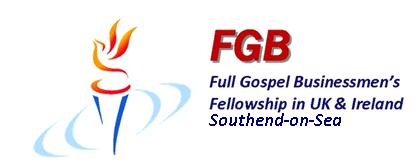 Southend Full Gospel Businessmeninvite you to our January 2015 DinnerJim Epley‘The Ice Man Melts’ Holding a double barrelled shot gun and facing two police officers Jim was ready to shoot. A gangster so renowned he was called the Ice Man. What happened? What changed Jim Epley from a gun touting mobster and melted his heart? Come and hear this exciting story of a modern-day miraculous encounter.  Bring friends and family, work colleagues, business associates, all are welcome at what will be a truly fantastic evening. Take a look at
https://www.youtube.com/watch?v=BcCCk0wuWZ8
for a quick preview!7:30 p.m. Monday January 26th 2015
The Skylark Hotel, Aviation Way, Southend-On-Sea, Essex, SS2 6UN 

BUFFET MEAL WITH COFFEE/TEA only £12.00
There are a number of meal options. Please let us know when booking if you have any special dietary requirements

To book just go to the website  
http://fgb-southend.weebly.com
or ring
Ring Reg Smith on 01702 544468 
Colin Bass on  07958 766553The dress code is very informal. All our dinners are open to the general public both men and women and you can be assured of a warm welcome at any of our meals!Southend Full Gospel Businessmeninvite you to our January 2015 DinnerJim Epley‘The Ice Man Melts’ Holding a double barrelled shot gun and facing two police officers Jim was ready to shoot. A gangster so renowned he was called the Ice Man. What happened? What changed Jim Epley from a gun touting mobster and melted his heart? Come and hear this exciting story of a modern-day miraculous encounter.  Bring friends and family, work colleagues, business associates, all are welcome at what will be a truly fantastic evening. Take a look at
https://www.youtube.com/watch?v=BcCCk0wuWZ8
for a quick preview!7:30 p.m. Monday January 26th 2015
The Skylark Hotel, Aviation Way, Southend-On-Sea, Essex, SS2 6UN 

BUFFET MEAL WITH COFFEE/TEA only £12.00
There are a number of meal options. Please let us know when booking if you have any special dietary requirements

To book just go to the website  
http://fgb-southend.weebly.com
or ring
Ring Reg Smith on 01702 544468 
Colin Bass on  07958 766553The dress code is very informal. All our dinners are open to the general public both men and women and you can be assured of a warm welcome at any of our meals!